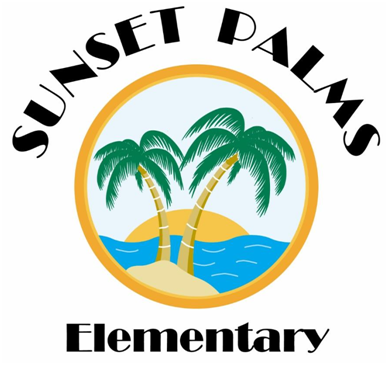 Sunset Palms Elementary SchoolSchool Advisory Council AgendaWednesday, October 4, 20232:30 p.m.                Attendance will be taken at the meeting.                Minutes will reflect members who were in attendance.                Only SAC members may participate when voting.                SAC will meet from 2:30 p.m. - 3:30 p.m. in the Media Center on the following dates:                  November 8, December 6, February 7, March 6, April 3, May 1. 	    SAC will meet in the Music Room for the October 4 meeting.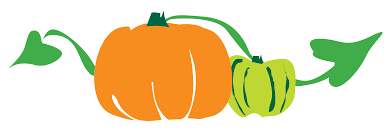 TopicTimePersonResponsibleItems to bevoted on*Welcome 1 minuteCathy Peterson,SAC ChairApproval of Minutes5minutesCathy Peterson ,SAC Chair*Principal’s Report10 minutesKaren Riddle,PrincipalSafety Update20 minutesScott Prasse,Police Officer Propose ItemsFor Next Agenda     5minutes  Cathy Peterson,SAC ChairNext Meeting, Wednesday, November 1, 2023     1 minuteCathy Peterson,SAC ChairAdjournment     1minuteCathy Peterson,SAC Chair